4.Решение тригонометрических уравнений.А) А.Эйнштейн говорил так: “Мне приходится делить время между политикой и уравнениями. Однако уравнения, по-моему, гораздо важнее. Политика существует только для данного момента, а уравнения будут существовать вечно”.Вот мы и займемся уравнениями. Для решения более сложных уравнений требуется знание формул тригонометрии. Следующий этап нашего урока – взаимопроверка. Проверьте друг друга на знание формул.(На столе у ребят листочки с незаконченными записями формул.)Б) Сегодня мы на примере одного уравнения рассмотрим различные способы решения тригонометрических уравнений. Каждая из групп предложит свой.SIN X+ COS X = 11способ. Введение вспомогательного угла.Разделим обе части уравнения на : sin x+ cos x= 1/ :, 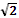 1/ sin x+ 1/ cosx =1/ или cos π/4 sin x + sinπ/4 cos x =/2,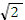 Sin (x+ π/4) = /2X+π/4 = (-1)narcsin /2 +πn, n€ Z,X = (-1)nπ/4 – π/4 +πnОтвет: (-1)n π/4- π/4+ πn, n€ Z.2 способ. Выражение sin x, cos x через tg x/2 по формулам.  Следует учесть, что cos x/2 ≠0,  x ≠ π +2πnsin x+ cos x= 1  +   = 1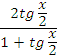 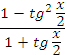 2tg x/2 +1 – tg2x/2 =1 + tg2 x/22tg x/2- 2tg2 x/2= 0  / :2tg x/2 (1 – tg x/2) =0tg x/2= 0  или tg x/2= 1x/2= 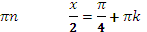 x= 2πn, n€ Я       x= π/2 + 2πk, k€ Zответ: 2πn,  π/2 + 2πk,  n,k€ Z. 3 способ. Сведение к однородному уравнению (дать определение однородного уравнения). Выразим sin x, cos x и 1 через функции половинного аргумента :Sinx + cos x = 1(при условии, что cos2 x/2≠ 0,  т. е. x≠ π + 2πn, n€ Z)2sin x/2 cos x/2 + cos2 x/2 –sin2 x/2 = sin2 x/2 +cos2 x/22sin x/2 cos x/2 -2sin2 x/2 = 0 / :2cos2 x/2tg x/2- tg2 x/2 = 0 или tg x/2 (1- tg x/2) = 0tg x/2 =0       или    tg x/2 = 1x= 2πn                      x = π/2 + 2πk,  n,k €Z. 4 способ. Преобразование суммы в произведение. Выразим cos x через sin (π/2 –x)Sin x+ cos x = 1Sin x + sin (π/2 – x) =12sin  cos  = 1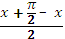 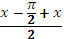 2sin π/4 cos (x –π/4) = 1 cos (x – π/4) = 1os (x-π/4) =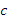 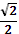 X –π/4 =± arcsin  + 2πn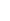 X = π/4±π/4 + 2πnОтвет : 2πn, π/2 + 2πn,  n€ Z5 способ. Возведение в квадрат обеих частей уравнения.Sin x+ cos x =1(sin x + cos x)2 = 1Sin2x + 2sin x cos x + cos2 x =12sin xcos x + 1 = 1 или  sin 2x = 02sin x cos x = 0 /  : 2            2x= πnSin x = 0 или cos x =0           x = πn/2,  n€ (с последующим отбором корней)X = πn            x = ±π/2 +πkn,k € ЯЗдесь требуется отбор решений.Из серии : x = πn   x = 2πn –решение                    X = π+ 2πn – постороннее решениеX =±π/2 + πk   x = π/2 + 2πk – решение                         X = - π/2 + 2πk – постороннееОтвет : 2πn,  π/2 + 2πk, n,k€ Я6 способ. Замена cos x выражением  ±x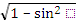 Sin x+ cos x = 1Sin x ± x =1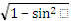 ±x = 1- sin xВозведем правую и левую части в квадрат :1 – sin2x = (1 – sin x)2(1- sin x) (1 + sin x) – (1 –sin x)2 = 0 (1 –sin x) (1 + sin x – 1 + sin x) = 02 (1 – sin x) sin x = 0Sin x = 0    или      sin x = 1X = πk                     x = π/2 + 2πn    n,k € ЯИз серии πk  -решением является только  x = 2πk  k€ ZВ) А теперь каждая группа предлагает серию уравнений,  которые решаются их способом. Каждый ученик должен решить по одному уравнению из каждой группы (заранее) –всего 5.На доске рассмотрим решение уравнений наиболее оригинальных или наиболее сложных.5. Самостоятельная работа.6. Домашнее задание. 1)Повторить основные тригонометрические тождества;2) Повторить формулы корней тригонометрических уравнений ;3) Каждой из групп подобрать и решить серию уравнений своим способом.7. Итог урока.Место для формулы.Рабочая карта урокас/о – самооценкао/т – оценка товарищао/у – оценка учителяЗакончи формулы :Cos2 x – sin2 x =Sin 2x =Cos (x – y) =Cos x + cos y =Cos2 x+ sin2 x =Sin (π/2 + x) =tg (x + y) =Самостаятельная работа1 вариантРешить уравнения6sin2 x + sin x cos x – cos2 x = 0Cosx/2 + cos x = 0Sin x +sin 3x = 4 cos2xCos 2x + 9 sin x + 4 = 0Cos 9x – cos 7x  +cos 3x – cos x = 0ДиктантПроверказнаний формулПредставлениеразличных способоврешения уравненийС/РИтог    с/о          о/то/у                        с/оо/у